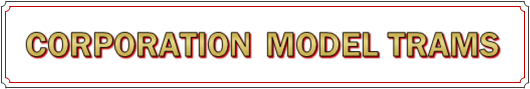 Mail order CatalogueSPRING 2023N, 3mm, H0, 00 & 0 scales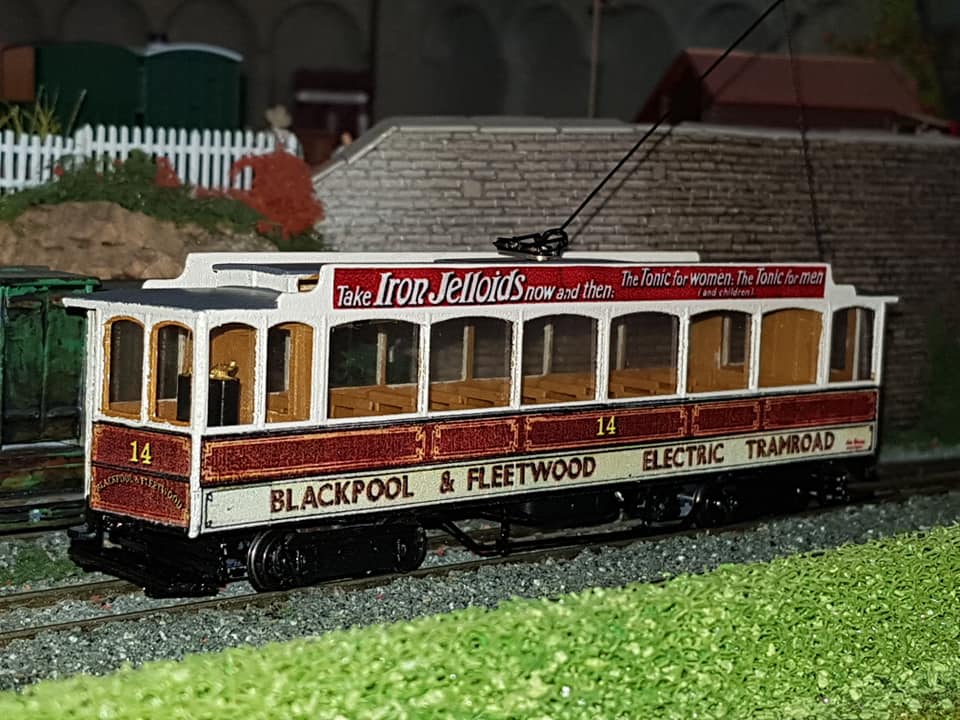 Available exclusively from:East Lancs Model Tramway SuppliesMr. J. D. Whitehouse14 Buttermere Road,Burnley, Lancashire, BB10 4HUTel. 01282 436802 (evenings)Mob. 07840 707653www.themodeltramshop.comemail  sales.elmts@gmail.comContacting us We can be contacted at the address above, either by letter, email, phone or text. Please note the following:CMT is not John’s main job so he can usually only be contacted at the following times: Phone: Evenings 6 – 9 pm. Phone – leave a voicemail: Anytime from 8 – 10pm. Answerphone messages will be dealt with as quickly as possible, but please allow up to 28 days for a response to ANY communication.Email, text, watsapp: Anytime and I will answer as soon as I can . Postage:Please add £6.00 per order.Overseas postage usually charged at £10.00TERMS & CONDITIONSPayment methodsWe accept the following payment methods: Cash, cheque, Postal order, paypal, card or bank transfer.Cheques should be made payable to East Lancs Model Tramway Supplies and in £ sterling, drawn on a British bank. Cash in £ sterling also accepted but sent through the post at your own risk.Paypal - Please ask us to send a payment request or you can pay direct to the paypal account at     john.whitehouse1977@gmail.comRefunds/exchangeGoods will be refunded or exchanged free of charge if they are faulty or damaged. Unwanted goods cannot be returned. All purchases are special orders and therefore non –refundable except for faulty or damaged items.Corporation Model Trams kits3d printed bodies with additional items. As these are printed to order please allow up to 60 days from ordering. We will advise if this will be longer.As with any model body or kit they will require additional work before painting. Occasionally the bodies will come with orientation marks where they have been printed. This is a part of the printing process and is not a defect, a filler primer or thin layer of filler will correct this.Note:All bogie car floor units consist of seating unit and integral mechanism frame. Most also have the platforms and fenders attached.These units are printed in WSF or WSF polished and are of a rougher (cheaper) texture than the main kits. They can be smoothed off with filler primer if desired. 4 wheel cars do not have lower deck seating due to the height of the  traction units.Not all items are currently available and due to production and pricing changes some may be cancelled. Please enquire.DUE TO THE NATURE OF 3D PRINTING, LONG LEAD TIMES FOR BOGIE PARTS AND ADD ON PACKS SOMETIMES REQUIRING CASTING PLEASE ALLOW A MINIMUM 28 DAYS FOR ORDERS, BUT THIS MAY BE LONGER AT TIMES.PricingAll prices are based on current exchange rate and current Printers prices therefore ALL models are Price on Application before ordering, hence the general catalogue is now unpriced.Direct orderingYou can also order some of the bodies direct from Shapeways and imaterialise. This is easier and cheaper than ordering from us. Add ons etc can be ordered from us.https://www.shapeways.com/shops/corporationmodeltrams?li=pbhttps://i.materialise.com/en/shop/designer/corporationmodeltramsScaleMost of the models are available to order in N, H0, 00 and 0 scale. Please enquire before ordering as there are a few exceptions.We will also advise which materials are available.**Illuminated Trams do not contain working lights.Tram models Generic British outline3d bodyOpen top 3 window 4 wheel, reversed stairsOpen top 3 window, reversed stairs with double height decency panelChassis unit with platforms, stairs, Vario holderPlatforms/stairs on chassisAccrington Bogie car no. 38 – 41Includes 3d body, roof and integrated bogie unit with platforms etc, etched seats, trolley pole kit, lifeguards, bogie sides and some decals.Blackpool – 1885 – 1932 (pre-Streamline period) Marton Box Open topIncludes 3d body and platforms etc, etched seats, trolley pole, add on kit with trucksides etc, some decals.Works Tram 2 (ex Marton Box 33)Includes 3d body and platforms etc, add on kit, trolley pole.Blackpool & Fleetwood RackIncludes 3d lower body and integrated chassis, stanchions (plastic strip), seats, bogie sides, roof, etched detail, trolley pole kit. This model is more of a Traditional kit which requires assembly.Original condition Early 1920s condition Late 1920s condition with route letter boxBCT 1930s condition with full destination boxBlackpool & Fleetwood Box car 3d body6 window original condition6 window BCT early 20s condition6 window late 20s condition with route letter box6 window 1930s condition8 window original condition8 window BTS early 20s condition8 window late 20s condition with route letter box8 window 1930s conditionNew Box original conditionNew Box BCT early 20s conditionNew Box late 20s condition with route letter boxNew Box 1930s conditionWorks 114 (1936 – 45)Works 5Box 40 1960sBox 40 1980sBox 40 late 90sBox 40 current condition6 window box chassis/interior8 window box chassis/interiorNew box chassis/interiorAdd on packGlasshouse 3d bodyEarly 20s 116/117Early 20s 119-121Late 20s 116/117Late 20s 119-121Brill bogie version floor/chassis/interiorRebuilt bogie version floor/chassis/interioradd on detail pack, trolley pole kit, decalsPantograph 3d body As delivered1930 full destination box1934 onwards double tail lights and full destination boxLater post 1936 condition with ‘streamlined’ destination box as 167 current preserved conditionInterior with integrated chassisAdd on detail pack, etch lifeguards, tower etc, trolley pole kitEnglish Electric loco3d bodyAdd on pack, trolley pole kitStandard 3d body, roof, upper deck and chassis/platforms.40 in balcony condition as last running on Marton and first preserved condition48 as last running on Marton and preserved conditionWe have sufficient files for any Standard variation possible. Please contact us with your chosen tram and condition. This includes both version of works Tram 753.1933 onwards – the Streamline era to 2011Brush railcar 624/748/259 – permanent way vehicle3d body‘Long John’ RailcraneIncludes 3d body, crane, trucksidesBrush railcar3d body, interior/chassis and etched detailOriginal 1937 condition with open sun roofsOriginal 1937 condition with closed roof636 with bogie cut outs1970s (621) with twin indicators but no roof lightsGeneric 70s – 90s Brush with square windows and no rooflightsLate 80s/ Early 90s windscreen and OMO hopper windows (622/25/27/32/33)Later 90s cab windscreen and OMO hopper windowsLate 80s/ Early 90s windscreen and full OMO windows (634/37)Later 90s cab windscreen and full OMO windows623 in current preserved condition621 with square hoppers621 with square hoppers and later 90s windscreen630/31 90s rebuild and 630 preserved condition626 90s refurbished631 preserved hybrid conditionAdd on pack - tower, etch lifeguards & bumpers, trucksides,Sun saloon/cattle truck3d body, interior/chassis and etched tower etcMarton VAMBAC3d body, interior/chassis and etched tower etc.Original beaded conditionLater reduced beading conditionNo.s 13 and 18 with removed centre destination box.Twin Car Motor 3d bodyAs built (double ended)Permanently coupled 671/677Permanently coupled 672/674Permanently coupled 673Permanently coupled 675Permanently coupled 676Floor and integrated chassis – double ended versionFloor and integrated chassis – permanently coupled versionAdd on pack - Tower, lifeguards, trucksides, Twin Car TrailerIncludes 3d bodyAs builtPermanently coupled 681 – 685, 687Permanently coupled 686Interior and integrated chassis – originalInterior and integrated chassis – permanently coupledAdd on pack - ifeguards, trucksidesEx-Towing Railcoaches3d body1970s/80sMid 1990s 678Early- mid 90s 679late 90s 679Post 2004 679Post 1992 overhaul 680Interior and integrated chassisAdd on pack - tower, lifeguards, trucksides, Railcoach 264/611 ‘the plastic Tram’Includes 3d body, interior with integrated chassis, Interior with integrated chassisAdd on pack - tower, lifeguards, trucksides, Rebuilt Railcoach 618 ‘the coffin’Includes 3d body Original conditionLater all windows with hoppers conditionInterior with integrated chassisAdd on pack - lifeguards, tower, trucksidesOMO 1 – 133d bodyInterior with integrated chassis Add on pack - tower, etch details, Jubilee 7613d bodyOriginal condition1990s flat cab rebuild2000s with large destination boxlifeguards, trucksides, Upper and lower deck (resin)Jubilee 7623d bodyOriginal condition1990s flat front rebuild1990s second rebuildFinal preserved conditionLifeguards, trucksides, resin upper and lower decks, pantographCentenary3d body641 original conditionProduction original conditionProduction mid 90s 2 headlight dashLater 90s 2 headlight dash641 rebuild642 rebuild648 current Heritage condition642 current Heritage conditionAdd on pack - tower, lifeguards, trucksidesWindscreens Vanguard 619Includes 3d body, tower, lifeguards, trucksides Balloon 3d body701 90s rebuild711 90s rebuild723 90s rebuild Ex open top 90s pan  no dome stripEx open top pan90sEx open top panEx open top no dome stripEx open topNo arch and no roof lights (generic)Roof arch, roof lightsArch no roof lightsPrincess Alice open topAdd on pack - Lifeguards, bumpers and trucksides Millennium flat front BalloonIncludes 3d body, trucksides707 with original lights707 with later lights (also 709)709718724707/709 with door podsIlluminated TramsIlluminated Trawler 737 – early condition before 2016 refurb.HovertramWestern Tran 80s/90s conditionBoatOriginal style with no windscreensLater style with 90s split windscreen2011 – present ‘Heritage’ eraWestern train 733/734Includes 3d loco and trailer bodyInteriors with integrated chassis unit, pantograph tower, trolley base, cow catcher, lifeguards, pantograph, trucksides, decalsBolton 66, current preserved conditionBolton 66 class, Bolton condition bumpersChassis with platform, stairs etcPlatforms with stairsAdd on pack  - lifeguards, seats, trolley pole Burnley Works electric LocoIncludes 3d body, chassis unit with trucksidesWorks electric loco (snowplough version)Includes 3d body, chassis unit with trucksides and snowploughSingle deck 39 – 46Includes 3d body, interior with integrated chassis, bogie sides, lifeguards, trolley pole kitDouble deckOpen top bogieBogie WindshieldBogie BalconyBogie Balcony, higher balcony panelAdd on pack  - integrated chassis with platforms, stairs etc and etched lifeguards.GlasgowCunarder 3d bodyWith roof lightsWith panelled roofHeaton Park TramwayStockport 5 in current preserved conditionIncludes 3d body, chassis unit with platforms, handrails, lifeguards, trolley poleHowth Cars 9 & 10Includes 3d body, Blackpool condition with roof boxeschassis with platforms etc,Platforms with stairs Add on pack - lifeguards, handrails, bogie sidesLiverpool Experimental Tram 757Includes 3d body, interior with integrated chassis, detail parts – tower etc, trolley pole kitLytham UEC rebuilt crossbench 21 – 30 Includes 3d body, chassis with platforms, destination boxes, etched seats, lifeguards, handrails, trolley poleCars 6, 9, 15 with high decency panelsIncludes 3d body, chassis with platforms, etched seats, lifeguards, handrails, trolley poleBogie car 55 ‘Big bertha’Includes 3d body, roof, chassis unit with platforms, etched seats, lifeguards, trucksides, trolley pole kitManx Electric Railway3d bodyRack (based on amended Fleetwood 3d print) (kit)Winter saloon 21 (modified Fleetwood Box)Southend Toastrack 40 – 43Includes 3d lower body with integrated chassis, upper body with seats, bulkheads and roof etc, trucksides, trolley pole kitBogie cars 65 – 67 ex AccringtonIncludes 3d body, roof and chassis with platforms, etched seats, lifeguards, trucksides, trolley pole kitWartime enclosed Toastrack.Vienna Type F double deck3d bodySan Francisco Peter Witt  3d bodyIntegrated interior and chassis with trucksidesMotorising unitsHalling Vario RTR unit for Generic British, Lytham rack & open top, Stockport 5, Blackpool & Burnley electric locoHalling motorising kit for longer bogie cars – 2 geared bogies, motor, tube, wireHalling motorising kit for Accrington/Lytham/Southend and Howth bogie cars – one geared and one trailing bogie, motor, tube, wirePair of Halling Doha type trailer bogies for Long JohnBlackpool Halling type power unit with 3d frame RTR for Blackpool trams without integrated chassis (plus Corgi diecast, Hadfield kits)Blackpool Centenary chassis – this is not a CMT product so requires a little work to get to fitTomytec TM TR01 for Blackpool Streamline TramsTomytec TM TR04 for Blackpool JubileeTomytec Tm TR05 for Blackpool Centenary and Coronation NOTE Tomytec mechanisms are not always in stock due to being batch produced. They can be obtained direct from Plaza JapanExtrasEtched 3 bar upper deck handrails (can be trimmed to 1 or 2 bar)Etched upper deck Handrails from Howth kit, can also be used with Burnley TramsEtched generic dog gate (Fleetwood etc)Etched English Electric/Brush lifeguardsEtched English Electric bumpersEtched generic lifeguardsEtched Pantograph Tram set Etched double seats (12)Etched single seats (12)Trolley pole kitOpen top Trolley Pole kitDiamond PantographBurnley Bogie TrucksidesBrill Trucksides (Burnley kit)Brill EW trucksides (Burnley & Glasshouse)Southend trucksides Peter Witt trucksidesEnglish Electric trucksidesPreston McGuire trucksidesBalloon upper deck (plastic)Balloon upper deck (resin)Balloon complete interior (3d)Roof advert boxes Bus ModelsGondola BusLeyland PD full front